dotyczy postępowania na: DOSTAWĘ MATERIAŁÓW EKSPLOATACYJNYCH DO URZĄDZEŃ DRUKUJĄCYCH NA POTRZEBY KWP W BIAŁYMSTOKU I JEDNOSTEK JEJ PODLEGŁYCH (postępowanie 7/L/24):Wyjaśnienia i zmiana treści SWZ:W związku z pytaniami, które wpłynęły w w/w postępowaniu Zamawiający na podstawie art. 284 ust. 2 ustawy Prawo zamówień publicznych (t. j. Dz. U. z 2023, poz. 1605 ze zm.) udziela następujących wyjaśnień oraz na podstawie art. 286 ust. 1 w/w ustawy dokonuje zmiany treści SWZ.Pytanie:Proszę o wyjaśnienie jakiego tonera potrzebuje Zamawiający, jest wpisane:Poz. 58 Toner Lexmark MS 310 - 60F2H0E - 10000 str.podany nr - 60F2H0E jest do tonerów Lexmark " MX "410Do Lexmark MS 310 pasują tonery - 50F2H00 - 5000 str.lub 50F2000 - 1500 str.Odpowiedź:Zamawiający dokonuje modyfikacji poz. 58 w Załączniku nr 1A SWZ (Wycena ofertowa – kol. 2), która otrzymuje brzmienie:„Toner do drukarki Lexmark MX 410”Symbol tonera pozostaje bez zmian.Uwaga:  Zamawiający dopuszcza możliwość złożenia oferty bez konieczności zmiany formularza ofertowego, ponieważ symbol tonera  60F2H0E pozostaje bez zmian.  W związku ze zmianą wprowadzoną w załączniku nr 1A do SWZ w zakresie jak wyżej, Zamawiający na podstawie art. 286 ust. 3 ustawy Pzp dokonał zmiany terminu składania ofert, co jest równocześnie zmianą SWZ w rozdz. XIII oraz XIV.Ofertę wraz z wymaganymi dokumentami należy przekazać za pośrednictwem https://platformazakupowa.pl/kwp_bialystok na stronie internetowej prowadzonego postępowania  do dnia 05.04.2024 r. do godziny 09:30.Otwarcie ofert nastąpi w dniu 05.04.2024 r. o godz. 10:00.Wykonawca będzie związany ofertą przez okres 30 dni, tj. do dnia 04.05.2024 r. Bieg terminu związania ofertą rozpoczyna się wraz z upływem terminu składania ofert. Przy czym pierwszym dniem terminu związania oferta jest dzień, w którym upływa termin składania ofert.  Niniejsze pismo jest wiążące dla wszystkich Wykonawców. Treść zmian należy uwzględnić                         w składanej ofercie. 								    Sławomir Wilczewski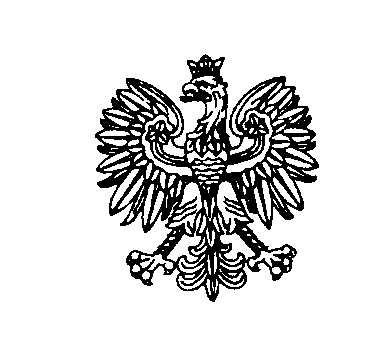 Białystok, dnia 3 kwietnia 2024 r.Białystok, dnia 3 kwietnia 2024 r.Białystok, dnia 3 kwietnia 2024 r.Białystok, dnia 3 kwietnia 2024 r.Białystok, dnia 3 kwietnia 2024 r. ZastępcaKomendanta Wojewódzkiego Policji w BiałymstokuFZ.2380.7.L.24.2024 ZastępcaKomendanta Wojewódzkiego Policji w BiałymstokuFZ.2380.7.L.24.2024 ZastępcaKomendanta Wojewódzkiego Policji w BiałymstokuFZ.2380.7.L.24.2024